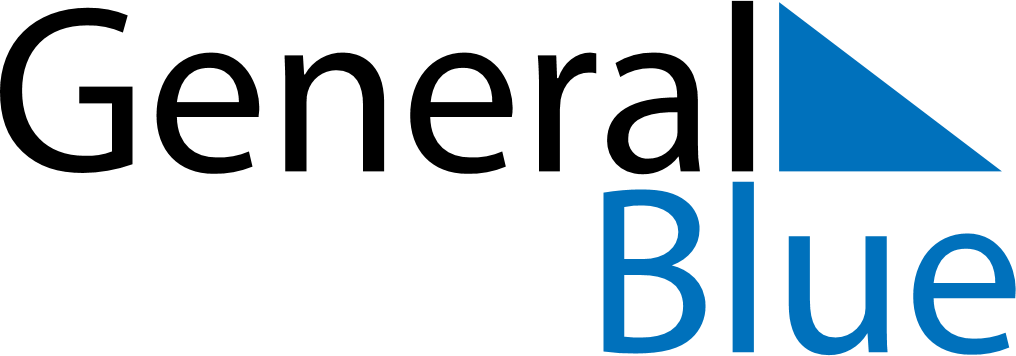 May 2019May 2019May 2019May 2019TurkeyTurkeyTurkeySundayMondayTuesdayWednesdayThursdayFridayFridaySaturday12334Labour and Solidarity Day5678910101112131415161717181920212223242425Commemoration of Atatürk, Youth and Sports Day26272829303131